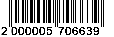 ДОГОВОР ПОДРЯДА №________на техническое обслуживание и ремонт радиооборудованияг. Краснодар						                                                «__» ________ 2021 г.Акционерное общество «НЭСК-электросети», именуемое в дальнейшем «Заказчик», в лице главного инженера - технического директора Орехова С.Ю., действующего на основании доверенности от 01.01.2021 № 09.НС-27/21-98, с одной стороны, и ________________________________________________________________________________________, (указать организационно-правовую форму, наименование контрагента, либо ФИО индивидуального предпринимателя, номер записи в ЕГРИП),именуемое в дальнейшем «Подрядчик», в лице ________________________________________________________________________________________, (указать ФИО лица действующего от имени контрагента)действующего на основании _______________________________________________, с другой стороны,                 (указать наименование и реквизиты документов, подтверждающих полномочия)вместе именуемые «Стороны», по результатам проведения конкурсных процедур (протокол заседания единой закупочной комиссии от «___»__________20__ г.) пришли к соглашению заключить настоящий договор (далее по тексту - Договор) о нижеследующем:ПРЕДМЕТ ДОГОВОРАПодрядчик обязуется по заданию Заказчика выполнить работы по техническому обслуживанию и ремонту радиооборудования в соответствии с Перечнем радиооборудования (Приложение № 1 к настоящему Договору), а Заказчик обязуется принять и оплатить выполненные работы.Работы по техническому обслуживанию и ремонту радиооборудования включают в себя:- проверку работоспособности радиооборудования с использованием встроенной системы контроля;- измерение выходной мощности, при необходимости осуществление регулировки до требуемых показателей;- чистку контактов;- измерение параметров антенно-фидерных устройств (сопротивление, КСВ), при необходимости осуществление регулировки до требуемых показателей; - составление протокола измерений параметров радиостанций, антенно-фидерных устройств и его представление представителю и сотруднику отдела телемеханики и связи Заказчика;- проверку работоспособности многоканального цифрового регистратора служебных переговоров Градиент-12СН(8);- выявление и устранение неисправностей по заявке Заказчика в течение 5 рабочих дней.1.3. Подрядчик выполняет работы лично, своим инструментом и на своем оборудовании, с использованием своих материалов (запасные части, расходные материалы и т.п.). Подрядчик вправе привлекать к выполнению обязанностей по настоящему Договору третьих лиц.ОБЯЗАННОСТИ СТОРОН Подрядчик обязуется:выполнять работы качественно и в полном объеме в соответствии с заданием Заказчика, Графиком обслуживания (Приложение № 2 к настоящему Договору), а также в соответствии с требованиями нормативно-правовых актов, установленными для соответствующего вида работ;выполнять работы по техническому обслуживанию и ремонту радиооборудования в сроки, установленные настоящим Договором;обеспечить постоянную техническую готовность радиооборудования Заказчика, перечисленного в Приложении № 1 к настоящему Договору;обеспечить необходимыми расходными материалами выполнение работ по техническому обслуживанию и ремонту радиооборудования Заказчика;после проведения профилактического осмотра и измерения параметров радиостанций и антенно-фидерных устройств и устранения выявленных неисправностей предоставить Заказчику протокол измерений параметров радиостанций, антенно-фидерных устройств; после выполнения работ по техническому обслуживанию и ремонту радиооборудования составить Акт выполненных работ и предоставить его Заказчику на подписание; предоставить Заказчику полную информацию о выполненных работах, затраченных материалах; ликвидировать недостатки выполненных работ, выявленные Заказчиком в момент приемки или в процессе эксплуатации результата работ, в порядке и в сроки, указанные в п.п. 4.5.-4.6. настоящего Договора; обеспечить сохранность имущества Заказчика, оказавшегося во владении Подрядчика в связи с исполнением настоящего Договора; в течение 5 рабочих дней с момента поступления заявки Заказчика обеспечить прибытие специалистов для выявления и устранения неисправностей радиооборудования.2.2. Заказчик обязуется:2.2.1. эксплуатировать радиооборудование в соответствии с требованиями эксплуатационной документации;2.2.2. предоставлять Подрядчику доступ к радиооборудованию, подлежащему техническому обслуживанию и ремонту;2.2.3. обеспечивать возможность одновременного профилактического осмотра нескольких радиостанций;2.2.4. принять результаты работ Подрядчика и оплатить их в срок и в порядке, предусмотренные настоящим Договором;2.2.5. сообщить Подрядчику о недостатках, выявленных при приемке результата работ в течение 1 (одного) рабочего дня с момента обнаружения недостатков. При обнаружении скрытых недостатков поставить о них в известность Подрядчика в течение 3 (трех) рабочих дней с момента обнаружения.2.3. Заказчик вправе:2.3.1. Направлять заявки Подрядчику на электронную почту _________________ о датах и сроках выполнения работ и для выявления и устранения неисправностей радиооборудования. 3. СТОИМОСТЬ РАБОТ ПО ТЕХНИЧЕСКОМУ ОБСЛУЖИВАНИЮ И РЕМОНТУ РАДИООБОРУДОВАНИЯ И ПОРЯДОК РАСЧЕТОВ3.1. Общая стоимость работ по договору не должна превышать _______ (___________) рублей __ копеек в т.ч. НДС 20% ________ (____________) рубля 00 копейки (в случае, если Подрядчик работает по упрощенной системе налогообложения, необходимо указать – НДС не предусмотрен, так как в соответствии с п.3 (п.2) ст.346.11 гл.26.2. НК РФ Подрядчик работает по упрощенной системе налогообложения), в том числе:- стоимость работ по техническому обслуживанию радиооборудования по настоящему Договору определяется в соответствии с Приложением № 3 к настоящему Договору (Стоимость работ по техническому обслуживанию и ремонту радиооборудования) и не должна превышать _______ (______________) рублей __ копеек в т.ч. НДС 20 % ___________ (_____________) рублей __ копеек (в случае, если Подрядчик работает по упрощенной системе налогообложения, необходимо указать – НДС не предусмотрен, так как в соответствии с п.3 (п.2) ст.346.11 гл.26.2. НК РФ Подрядчик работает по упрощенной системе налогообложения).- стоимость работ по ремонту радиооборудования по настоящему Договору определяется в соответствии с Приложением № 3 к настоящему Договору (Стоимость работ по техническому обслуживанию и ремонту радиооборудования) и не должна превышать ___________ (___________) рублей __ копеек в т.ч. НДС 20 % ___________ (_____________) рублей __ копеек (в случае, если Подрядчик работает по упрощенной системе налогообложения, необходимо указать – НДС не предусмотрен, так как в соответствии с п.3 (п.2) ст.346.11 гл.26.2. НК РФ Подрядчик работает по упрощенной системе налогообложения).В стоимость работ входит стоимость транспортных и командировочных расходов, связанных с выездом Подрядчика один раз в полугодие, выявление и устранение неисправностей радиооборудования в соответствии с п.4.2. настоящего Договора, а также стоимость расходных материалов и амортизации приборов, используемых при выполнении работ. 3.2. В стоимость работ по техническому обслуживанию радиооборудования не входит стоимость оборудования, подлежащего замене, такого как: антенны, гарнитуры, аккумуляторы, зарядные устройства, преобразователи, кабель питания радиостанции, а также ремонт радиостанции. Стоимость оборудования, подлежащего замене, оплачивается на основании дополнительно выставленного Подрядчиком счета на оплату, согласно представленной Подрядчиком калькуляции, согласованной с Заказчиком.В случае повторного выезда Подрядчика по заявке Заказчика стоимость транспортных и командировочных расходов оплачивается на основании дополнительно выставленного Подрядчиком счета на оплату, согласно представленной Подрядчиком калькуляции, согласованной с Заказчиком. Стоимость расходов на оборудование, подлежащее замене, а также стоимость транспортных и командировочных расходов при повторном выезде, согласно условиям настоящего пункта Договора, не должна превышать 30% от общей стоимости по Договору.3.3. Заказчик производит оплату стоимости выполненных работ в течение 10 дней с момента подписания Сторонами без замечаний Акта выполненных работ. Стоимость работ по настоящему Договору оплачивается Заказчиком на основании счета, предоставленного Подрядчиком, путем перечисления денежных средств на расчетный счет Подрядчика.3.4. Датой оплаты считается дата списания денежных средств с корреспондентского счета банка Заказчика.4. СРОКИ ОКАЗАНИЯ РАБОТ. ПОРЯДОК ПРИЕМА-СДАЧИ ВЫПОЛЕННЫХ РАБОТПодрядчик выполняет работы по техническому обслуживанию и ремонту радиооборудования с периодичностью 1 (один) раз в полгода. Подрядчик выполняет работы в течение 5 рабочих дней со дня поступления от Заказчика заявки, переданной посредством электронной почты.При ухудшении качества связи, либо при обнаружении явных неисправностей в элементах радиооборудования и их крепления, а также по иным причинам Подрядчик выполняет работы по выявлению и устранению неисправностей в течение 5 (пяти) рабочих дней со дня поступления Заявки от Заказчика (переданной посредством электронной почты). Работы по техническому обслуживанию и ремонту радиооборудования, включенных в Приложение № 1 к настоящему Договору, производятся по месту их размещения. После выполнения работ по техническому обслуживанию и ремонту радиооборудования Подрядчик предоставляет Заказчику для подписания Акт выполненных работ.4.5. Явные недостатки, выявленные Заказчиком при приемке выполненных работ, устраняются Подрядчиком в течение 1 (одного) рабочего дня с момента сообщения о них Заказчиком.4.6. Скрытые недостатки, обнаруженные Заказчиком после приемки работ, подлежат устранению Подрядчиком в течение 5 (пяти) рабочих дней с момента сообщения о них Заказчиком.4.7. При возникновении между Заказчиком и Подрядчиком спора по поводу недостатков выполненных работ или их причин, Стороны руководствуются положениями ст. 720 ГК РФ.5. ГАРАНТИЙНЫЕ ОБЯЗАТЕЛЬСТВАПодрядчик устанавливает гарантийный срок на выполненные работы – ___________ месяцев с момента подписания Сторонами акта выполненных работ. В течение этого срока Подрядчик гарантирует бесперебойную работу радиооборудования и надлежащее качество выполненных работ.6. СРОК ДЕЙСТВИЯ ДОГОВОРА6.1. Настоящий Договор вступает в силу с момента его подписания Сторонами и действует до «31» декабря 2021 г.6.2. Настоящий Договор может быть расторгнут по взаимному согласованию Сторон, совершенному в письменной форме за подписью уполномоченных лиц Сторон.6.3. Заказчик вправе расторгнуть настоящий Договор в одностороннем внесудебном порядке в любое время до истечения его срока действия при условии письменного уведомления Подрядчика. При этом, договор считается расторгнутым по истечении 30 дней с момента направления Заказчиком соответствующего уведомления.7. ОТВЕТСТВЕННОСТЬ СТОРОН7.1. Подрядчик несет ответственность за ненадлежащее качество выполненных работ, ненадлежащее качество предоставленных материалов в порядке и по основаниям, предусмотренным ст. 723 ГК РФ. Заказчик вправе самостоятельно устранять недостатки работ.7.2. В случае нарушения сроков выполнения работ, предусмотренных разделом 4 настоящего Договора, Подрядчик уплачивает Заказчику пеню в размере 0,1 % от предельной стоимости работ (п. 3.1. Договора) за каждый день просрочки. 7.3. Стороны пришли к соглашению, что проценты в соответствии со ст. 317.1 ГК РФ по настоящему Договору не начисляются.7.4. В случае нарушения Подрядчиком сроков составления счетов-фактур, установленных п. 3 ст. 168 Налогового Кодекса РФ, и (или) их передачи Заказчику (п.3.1.5. Договора), Подрядчик обязан уплатить Заказчику штраф в размере 1% от предельной стоимости работ (п. 3.1. Договора) в течение трех рабочих дней с момента получения письменного требования Заказчика. (данный пункт включается, если Подрядчик работает по общей системе налогообложения).7.5. За недостоверность сведений, представленных в документации о закупке Подрядчиком в соответствии с постановлением Правительства РФ от 16.09.2016 № 925 «О приоритете товаров российского происхождения, работ, услуг, выполняемых, оказываемых российскими лицами, по отношению к товарам, происходящим из иностранного государства, работам, услугам, выполняемым, оказываемым иностранными лицами» Подрядчик обязан уплатить Заказчику штраф в размере 5% от предельной стоимости работ по Договору.  8. ОБСТОЯТЕЛЬСТВА НЕПРЕОДОЛИМОЙ СИЛЫ8.1. Ни одна из Сторон настоящего Договора не несет ответственность за полное или частичное неисполнение обязательств, если их неисполнение вызвано обстоятельствами непреодолимой силы, в том числе такими как: наводнение, пожар, землетрясение, эпидемии, военные конфликты, террористические акты, гражданские волнения, забастовки, приказы, предписания и решения органов государственной власти.8.2. Срок исполнения обязательств по настоящему Договору, отодвигается соразмерно времени действия обстоятельств непреодолимой силы, а также на разумный срок, необходимый для устранения их последствий.8.3. Сторона, которая не исполняет свои обязательства, по причине наступления обстоятельств непреодолимой силы, должна известить в письменной форме другую Сторону в течение 5 (пяти) рабочих дней о начале действия обстоятельств непреодолимой силы с приложением уведомления компетентного органа или организации.9. ПРОЧИЕ ПОЛОЖЕНИЯ9.1. Все споры и разногласия, которые могут возникнуть между сторонами по настоящему Договору, будут разрешаться, по возможности,  путем переговоров. Претензионный порядок урегулирования спора является обязательным для Сторон. Срок рассмотрения претензий 15 (пятнадцать) календарных дней с момента получения.  В случае, если Стороны не придут к соглашению, спор подлежит разрешению в Арбитражном суде Краснодарского края.9.2. Настоящий договор составлен в 2-х подлинных экземплярах, имеющих равную юридическую силу, по одному для каждой из Сторон.10. ПРИЛОЖЕНИЯ К ДОГОВОРУ10.1. Все приложения настоящего договора являются его неотъемлемыми частями. Настоящий договор и его Приложения являются взаимодополняющими.10.2. Перечень приложений к настоящему договору:Приложение № 1 Перечень радиооборудования;Приложение № 2 График обслуживания;Приложение № 3 Стоимость работ по техническому обслуживанию и ремонту радиооборудования.11. РЕКВИЗИТЫ И ПОДПИСИ СТОРОНПриложение № 1 к Договору №___________ от «___»_________2021 г.Перечень радиооборудования АО «НЭСК-электросети»,подлежащего техническому обслуживанию и ремонтуПодрядчик:                                 			Заказчик:                                                                            					_______________________ 				АО «НЭСК-электросети»                                              _______________________                                             Главный инженер - технический директор_____________________________                                _________________ С.Ю. Орехов«___»_________2021 г.                                                  «___»_________2021 г.Приложение № 2 к Договору №___________ от «___»_________2021 г.График обслуживания филиалов АО «НЭСК-электросети» на 1 полугодие 2021 г.Приложение № 2 к Договору №___________ от «___»_________2021 г.График обслуживания филиалов АО «НЭСК-электросети» на 2 полугодие 2021 г.За месяц   113Всего базовые, мобильные и носимые:   330Приложение № 3к Договору №___________ от «___»_________2021 г.Стоимость работпо техническому обслуживанию и ремонту радиооборудованияПодрядчик:                                 			Заказчик:                                                                            					_______________________ 				АО «НЭСК-электросети»                                              ________                                                                      Главный инженер - технический директор_____________________________                         _________________ С.Ю. Орехов	 «___»_________2021 г.                                              «___»_________2021 г.Подрядчик:Заказчик:_______________________,______________________________________________________________________________ _________________________________________________________________________________________________________________________________________________________________________________________________________________________________________________________ /______________   «___»_________________2021 г.АО «НЭСК-электросети»Юридический адрес – 350033 г. Краснодар, пер. Переправный, 13, оф. 103АИНН/КПП 2308139496/230901001КРАСНОДАРСКОЕ ОТДЕЛЕНИЕ N8619 ПАО СБЕРБАНК Г. КРАСНОДАРБИК 040349602 к/с 301 018 101 000 000 00 602р/с 407 028 108 300 000 01 208Главный инженер – технический директор ______________________С.Ю. Орехов«___»_________________2021 г.НаименованиеКол-воМартБазаАФУАвтоНосимые1«Армавирэлектросеть»г. Армавир, ул. Воровского, 5618111422«Лабинскэлектросеть»г. Лабинск, ул. Константинова, 7611119-3«Мостэлектросеть»п. Мостовской, ул. Аэродромная, 2/1711324«Краснодарэлектросеть»г. Краснодар, ул. Котовского 76/2 45101025-За месяц81АпрельБазаАФУАвтоНосимые1«Усть-Лабинскэлектросеть»г. Усть-Лабинск, ул. Партизанская, 6010118-2«Белореченскэлектросеть»г. Белореченск, ул. Коммунальная, 1141112-3«Курганинскэлектросеть»г. Курганинск, ул. Островского, 111 А9216-4«Новокубанскэлектросеть»г. Новокубанск, ул. Советская, 126 А10118-5«Гулькевичиэлектросеть»г. Гулькевичи, ул. Ленина, 27 А1011626«Кропоткинэлектросеть»г. Кропоткин, ул.8-го Марта, 127 Г16211127«Тихорецкэлектросеть»г. Тихорецк, ул. Подвойского, 1091511112За месяц84МайБазаАФУАвтоНосимые1«Славянскэлектросеть»г. Славянск-на-Кубани, ул. Отдельская, 3249117-2«Темрюкэлектросеть»г. Темрюк, ул. Степана Разина,457115-3«Приморско-Ахтарскэлектросеть»г. Приморско-Ахтарск, ул. Победы, 886114-4«Ейскэлектросеть»г. Ейск, пер. Азовский, 41411845«Тимашевскэлектросеть»г. Тимашевск, ул. Котляра, 2 Б1011626«Кореновскэлектросеть»г. Кореновск, ул. Ленина, 1496114-За месяц52ИюньБазаАФУАвтоНосимые1«Крымскэлектросеть»г. Крымск, ул. Маршала Жукова, 111 А1311652«Абинскэлектросеть»г. Абинск, ул. Заводская, 31111813«Анапаэлектросеть»г. Анапа, ул. Лермонтова, 117262113104«Новороссийскэлектросеть»г. Новороссийск,  ул. Леднева, 923321445«Геленджикэлектросеть»г. Геленджик, ул. Серафимовича, 2911346«Горячеключэлектросеть»г. Горячий ключ, ул. Кириченко, 207115-7«Апшеронскэлектросеть»г. Апшеронск, ул. Коммунистическая, 32422173За месяц113Всего базовые, мобильные и носимые:330ИюльБазаБазаАФУАФУАвтоАвтоНосимыеНосимые1«Армавирэлектросеть»г. Армавир, ул. Воровского, 56г. Армавир, ул. Воровского, 56181811111414222«Лабинскэлектросеть»г. Лабинск, ул. Константинова, 76г. Лабинск, ул. Константинова, 761111111199--3«Мостэлектросеть»п. Мостовской, ул. Аэродромная, 2/1п. Мостовской, ул. Аэродромная, 2/177111133224«Краснодарэлектросеть»г. Краснодар, ул. Котовского 76/2г. Краснодар, ул. Котовского 76/24545101010102525--За месяцЗа месяц8181АвгустБазаБазаАФУАФУАвтоАвтоНосимыеНосимые1«Усть-Лабинскэлектросеть»«Усть-Лабинскэлектросеть»г. Усть-Лабинск, ул. Партизанская, 60г. Усть-Лабинск, ул. Партизанская, 601010111188--2«Белореченскэлектросеть»«Белореченскэлектросеть»г. Белореченск, ул. Коммунальная, 1г. Белореченск, ул. Коммунальная, 1141411111212--3«Курганинскэлектросеть»«Курганинскэлектросеть»г. Курганинск, ул. Островского, 111 Аг. Курганинск, ул. Островского, 111 А99221166--4«Новокубанскэлектросеть»«Новокубанскэлектросеть»г. Новокубанск, ул. Советская, 126 Аг. Новокубанск, ул. Советская, 126 А1010111188--5«Гулькевичиэлектросеть»«Гулькевичиэлектросеть»г. Гулькевичи, ул. Ленина, 27 Аг. Гулькевичи, ул. Ленина, 27 А1010111166226«Кропоткинэлектросеть»«Кропоткинэлектросеть»г. Кропоткин, ул.8-го Марта, 127 Гг. Кропоткин, ул.8-го Марта, 127 Г161622111111227«Тихорецкэлектросеть»«Тихорецкэлектросеть»г. Тихорецк, ул. Подвойского, 109г. Тихорецк, ул. Подвойского, 10915151111111122За месяцЗа месяц8484СентябрьБазаБазаАФУАФУАвтоАвтоНосимыеНосимые1«Славянскэлектросеть»«Славянскэлектросеть»г. Славянск-на-Кубани, ул. Отдельская, 324г. Славянск-на-Кубани, ул. Отдельская, 32499111177--2«Темрюкэлектросеть»«Темрюкэлектросеть»г. Темрюк, ул. Степана Разина,45г. Темрюк, ул. Степана Разина,4577111155--3«Приморско-Ахтарскэлектросеть»«Приморско-Ахтарскэлектросеть»г. Приморско-Ахтарск, ул. Победы, 88г. Приморско-Ахтарск, ул. Победы, 8866111144--4«Ейскэлектросеть»«Ейскэлектросеть»г. Ейск, пер. Азовский, 4г. Ейск, пер. Азовский, 41414111188445«Тимашевскэлектросеть»«Тимашевскэлектросеть»г. Тимашевск, ул. Котляра, 2 Бг. Тимашевск, ул. Котляра, 2 Б1010111166226«Кореновскэлектросеть»«Кореновскэлектросеть»г. Кореновск, ул. Ленина, 149г. Кореновск, ул. Ленина, 14966111144--ОктябрьЗа месяцЗа месяц52521«Крымскэлектросеть»«Крымскэлектросеть»г. Крымск, ул. Маршала Жукова, 111 Аг. Крымск, ул. Маршала Жукова, 111 А1313111166552«Абинскэлектросеть»«Абинскэлектросеть»г. Абинск, ул. Заводская, 3г. Абинск, ул. Заводская, 31111111188113«Анапаэлектросеть»«Анапаэлектросеть»г. Анапа, ул. Лермонтова, 117г. Анапа, ул. Лермонтова, 11726262211131310104«Новороссийскэлектросеть»«Новороссийскэлектросеть»г. Новороссийск,  ул. Леднева, 9г. Новороссийск,  ул. Леднева, 9232333221414445«Геленджикэлектросеть»«Геленджикэлектросеть»г. Геленджик, ул. Серафимовича, 2г. Геленджик, ул. Серафимовича, 299111133446«Горячеключэлектросеть»«Горячеключэлектросеть»г. Горячий ключ, ул. Кириченко, 20г. Горячий ключ, ул. Кириченко, 2077111155--7«Апшеронскэлектросеть»«Апшеронскэлектросеть»г. Апшеронск, ул. Коммунистическая, 3г. Апшеронск, ул. Коммунистическая, 324242222171733№ п/пНаименование радиооборудованияЕд.Кол-воЦена за ед., руб. Стоимость, руб. Всего:                                                                                                                                    Всего:                                                                                                                                    Всего:                                                                                                                                    Всего:                                                                                                                                    Всего:                                                                                                                                    Всего:                                                                                                                                    